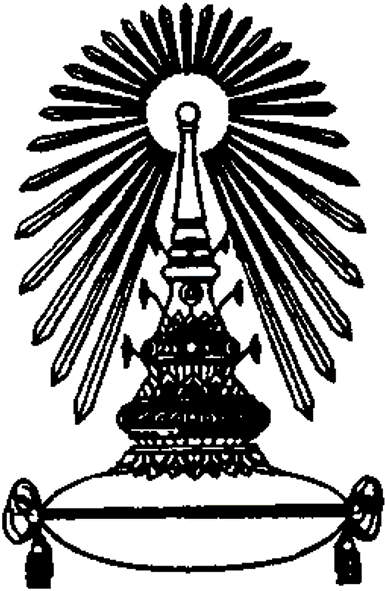 บันทึกข้อความส่วนงาน ................................ คณะแพทยศาสตร์ จุฬาลงกรณ์มหาวิทยาลัย โทร. ........................ ที่ ......... ........./.............	วันที่ …………………………เรื่อง ขอส่งโครงการวิจัยเพื่อขอรับการพิจารณาจริยธรรมการวิจัยเรียน ประธานหลักสูตร…………… / หัวหน้าภาควิชา…………..	ด้วยข้าพเจ้า …ชื่อ – สกุล… ซึ่งเป็นผู้วิจัยหลัก / อาจารย์ที่ปรึกษาของนิสิตชื่อ …ชื่อ – สกุลนิสิต… หลักสูตร………….. ได้จัดทำโครงการวิจัยเรื่อง ชื่อโครงการภาษาไทย (ชื่อโครงการภาษาอังกฤษ) โดยจะมีการเก็บข้อมูลในอาสาสมัคร จำนวน ......... คน ไม่จำกัดอายุ / ช่วงอายุ ......... – ......... ปี ในรูปแบบการเก็บข้อมูลไปข้างหน้า / ย้อนหลัง		การนี้จึงใคร่ขอส่งโครงการวิจัยดังกล่าวเพื่อ ขอรับการพิจารณาจริยธรรมการวิจัยแบบเต็มชุด (Full Board Review) ขอรับการพิจารณาจริยธรรมการวิจัยแบบเร่งด่วน (Expedited Review) เนื่องจากเป็นโครงการวิจัยที่มีความเสี่ยงไม่มากกว่า minimal risk และเข้าได้กับเกณฑ์ข้อ ...... ตามประกาศ​ฯ  ขอรับการยกเว้นพิจารณาจริยธรรมการวิจัย (Exemption Review) เนื่องจากเป็นโครงการวิจัยที่เข้าได้กับเกณฑ์ข้อ ...... ตามประกาศ​ฯ	โดยได้ส่งไฟล์โครงการวิจัยเข้าระบบออนไลน์พร้อมบันทึกนี้แล้ว	จึงเรียนมาเพื่อโปรดพิจารณาดำเนินการต่อไปด้วย จักเป็นพระคุณยิ่งผู้ประสานงาน: ………………………… โทร: ………………………… อีเมลล์: …………………………(…ชื่อ – สกุล…)ผู้วิจัยหลัก / อาจารย์ที่ปรึกษาของนิสิตหลักสูตร.........เรียน ประธานคณะกรรมการพิจารณาจริยธรรมการวิจัย          จึงเรียนมาเพื่อโปรดพิจารณา จักเป็นพระคุณยิ่ง(…ชื่อ – สกุล…)ประธานหลักสูตร......... / หัวหน้าภาควิชา.........